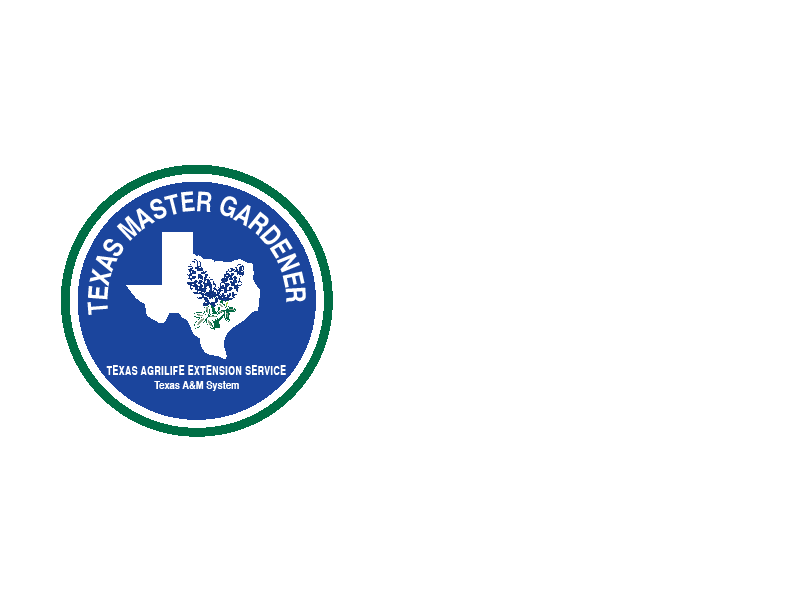 grPresident Elect Bob Davis called the meeting to order at 7:01. There were 42 certified members, 7 interns and 1 guest in attendance.  Bob introduced guest speaker George Ammermann, President of GCMG, who presented a program on the Up Coming Changes in the Future of The Texas Master Gardener Association and how that will impact GCMG. A social followed the speaker and the meeting resumed.The April 21, 2011 minutes were accepted as presented. Treasurer, Bob Teweles, reported the GCMG ending balance as of April 30, 2011 was $12,513.61.  The summary of the monthly report was made available if anyone wished to review it and will be filed for audit.  Committee ReportsMentoring Program   George reported a mentoring program is under development from the workshop conducted in April and encouraged everyone interested to participate.  Linda said a handbook has been drafted from the workshop and will be available by email for review. Jose introduced guest Jessica Longoria,who is signed up for class 23 ,and welcomed her to GCMG. Certifications   Bob Teweles congratulated Kathy Pape, Nancy Cantergiani, Carol Calentine and Ramonita Cardona as newly certified GC Master Gardeners. Upcoming Programs   Doug Biggs reported June 16, Cassandra Truax will present a program on Composting Worms.Speaker’s Bureau   Clara Mae reported April 23, Linda Bruno and Elaine McIntyre will present a program on Composting at 9 am at the SCG. Publicity	 Peggy reminded everyone the newsletter deadline is May 26th. She has begun putting out publicity on the new class and encouraged everyone to talk to  anyone interested and encourage them to sign up. She congratulated GCMG on the awards won at the State Conference.  The plaques were available on the front table.  The awards included first place for the radio show; 2nd place for Spring Hill Demonstration Garden; 3rd place for the GCMG Newsletter; and 4th place for the 4th Central Texas Gardeners Conference. George encouraged everyone to continue the participation in the competitions. Next year the conference will be sponsored by Bexar County Master Gardeners. Refreshments   Betty reported refreshments were provided by Gloria Saenz, Kathy Pape, Liz Romero and Betty Hughes. Education /Volunteer   Linda reported Pedro Schambon will present a workshop on Organic Gardening at 9 am at the SCG, Saturday May 28.June 25 at 9 am, Kathy Carroll and Sandy Foss will present a program on Plant Propagation.She reminded everyone the Guadalupe County Fair is coming in October and volunteers will be needed. She encouraged a volunteer to come forward to Chair the Volunteer Committee. Anyone interested can talk with Linda. She reported 81 pounds of produce has been donated to the food bank from the SCG.She reported the Girl Scout troop working at the garden is going to present their awards for the year at the SCG on Sunday.  Extension Office Workday    Betty Hughes requested volunteers for a Saturday work day starting at 8 am, May 21. The Summer Social     Treva Hicks has volunteered to be Chairman for the social July 7th. She has sign-up sheets for food and help on the front desk.  It will be at Nancy Masterson’s Party Barn. Please contact Treva if you can help.T-Shirts   Sandy Foss reminded anyone who wants a GCMG t-shirt to sign up. The Shirts are $11. Dale will send out an email with information on ordering the shirts. Elaine McIntyre is the contact.The drawing of $19.00 was won by Treva Hicks.  Linda Bruno won the gift certificate. AdjournmentAs there was no further business, the meeting was adjourned by the President at 8:50 p.m.Sandy Foss                                  	George AmmermannSecretary	President